  SLUŽBENI   GLASNIK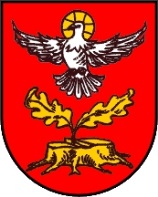 			Službeno glasilo općine Gornji BogićevciR E P U B L I K A  H R V A T S K ABRODSKO – POSAVSKA ŽUPANIJA   OPĆINA  GORNJI   BOGIĆEVCIAkti Općinskog vijeća2. Akti Načelnika OstaloAkti Općinskog vijeća:        13.  Imenovanje Povjerenstva za dodjelu financijske pomoći za rješavanje               stambenog  pitanja na području Općine Gornji Bogićevci				94      14. Godišnji plan razvoja sustava civilne zaštite sa financijskim učincima za              trogodišnje   razdoblje Općine Gornji Bogićevci za 2021. – 2023. g.	            94       15. Odluka o proglašenju komunalne infrastrukture u vlasništvu Općine Gornji              Bogićevci javnim dobrom u općoj uporabi						99       16. Odluka o II. Izmjenama i dopunama Proračuna Općine Gornji Bogićevci za              2020. godinu										100Akti načelnika : - Ostalo :13.Na temelju članka 33. Statuta Općine Gornji Bogićevci (Sl. glasnik br. 02/09, 01/13 i 04/19) Općinsko vijeće Općine Gornji Bogićevci na svojoj 20. sjednici održanoj 16.11.2020. godine donosi O D L U K Uo imenovanju Povjerenstva za dodjelu financijske pomoći za rješavanje stambenog pitanjana području Općine Gornji BogićevciImenuju se Povjerenstva za dodjelu financijske pomoći za rješavanje stambenog pitanja na području Općine Gornji Bogićevci u sastavu:I.Mara Klarić, oec., predsjednikStipo Šugić, članŽeljko Klarić, članII.Povjerenstvo razmatra prijave po javnom pozivu, te ukoliko ista udovoljava uvjetima javnog poziva predlaže Općinskom načelniku donošenje Odluke o prihvatljivosti.						 III.Ova Odluka stupa na snagu osmog dana od dana objave u „Službenom glasniku Općine Gornji Bogićevci“.OPĆINSKO VIJEĆEOPĆINE GORNJI BOGIĆEVCIKLASA: 370-01/20-01/20URBROJ: 2178/21-01-20-03Gornji Bogićevci, 16.11.2020. god.                                             PREDSJEDNIK OPĆINSKOG VIJEĆA                                                                                              Stipo Šugić14.Na temelju članka 17. stavak 1. Zakona o sustavu civilne zaštite („Narodne novine“, broj 82/15,118/18, 31/20), članka 59. Pravilnika o nositeljima, sadržaju i postupcima izrade planskih dokumenata u civilnoj zaštiti te načinu informiranja javnosti u postupku njihovog donošenja (NN 49/17) 33. Statuta Općine Gornji Bogićevci («Službeni glasnik Općine Gornji Bogićevci  br. 02/09, 01/13 i 04/19 ) , Općinsko vijeće Općine Gornji Bogićevci na  20. sjednici Općinskog vijeća, održanoj 16.11.2020. , donijelo je GODIŠNJI PLAN RAZVOJ SUSTAVA CIVILNE ZAŠTITE SA FINANCIJSKIM UČINCIMA ZA TROGODIŠNJE RAZDOBLJE OPĆINE GORNJI BOGIĆEVCI                        ZA 2021. – 2023.g.UVODCivilna zaštita je sustav organiziranja sudionika, operativnih snaga i građana za ostvarivanje zaštite i spašavanja ljudi, životinja, materijalnih i kulturnih dobara i okoliša u velikim nesrećama i katastrofama i otklanjanja posljedica terorizma i ratnih razaranja.Sustav civilne zaštite obuhvaća mjere i aktivnosti (preventivne, planske, organizacijske, operativne, nadzorne i financijske) kojima se uređuju prava i obveze sudionika, ustroj i djelovanje svih dijelova sustava civilne zaštite i način povezivanja institucionalnih i funkcionalnih resursa sudionika koji se međusobno nadopunjuju u jedinstvenu cjelinu radi smanjenja rizika od katastrofa te zaštite i spašavanja građana, materijalnih i kulturnih dobara i okoliša na teritoriju Republike Hrvatske od posljedica prirodnih, tehničko-tehnoloških velikih nesreća i katastrofa, otklanjanja posljedica terorizma i ratnih razaranja.Jedinice lokalne i područne (regionalne) samouprave dužne su organizirati poslove iz svog samoupravnog djelokruga koji se odnose na planiranje, razvoj, učinkovito funkcioniranje i financiranje sustava civilne zaštite.Jedinice lokalne i područne (regionalne) samouprave dužne su jačati i nadopunjavati spremnost postojećih operativnih snaga sustava civilne zaštite na njihovom području sukladno procjeni rizika od velikih nesreća i planu djelovanja civilne zaštite, a ako postojećim operativnim snagama ne mogu odgovoriti na posljedice utvrđene procjenom rizika, dužne su osnovati dodatne postrojbe civilne zaštite.Planom razvoja sustava civilne zaštite utvrđuju se nositelji, suradnici, rokovi za realizaciju ciljeva u narednoj godini te projekcija s financijskim učincima za trogodišnje razdoblje, odnosno do zaključenja ciklusa/razdoblja za koje se Smjernice usvajaju.Predstavničko tijelo, na prijedlog izvršnog tijela jedinice lokalne i područne (regionalne) samouprave, izvršava sljedeće zadaće:– u postupku donošenja proračuna razmatra i usvaja godišnju analizu stanja i godišnji plan razvoja sustava civilne zaštite s financijskim učincima za trogodišnje razdoblje te smjernice za organizaciju i razvoj sustava koje se razmatraju i usvajaju svake četiri godine– osigurava financijska sredstva za izvršavanje odluka o financiranju aktivnosti civilne zaštite u velikoj nesreći i katastrofi prema načelu solidarnosti.CILJEVI, MJERE I AKTIVNOSTI U SUSTAVU CIVILNE ZAŠTITE U 2021.G.Plan razvoja sustava civilne zaštite predstavlja dokument za implementaciju ciljeva iz Smjernica koji se u njih prenose kako bi se konkretizirale mjere i aktivnosti te utvrdila dinamika njihovog ostvarivanja.Planom razvoja sustava civilne zaštite utvrđuju se nositelji, suradnici, rokovi za realizaciju ciljeva u narednoj godini te projekcija s financijskim učincima za trogodišnje razdoblje, odnosno do zaključenja ciklusa/razdoblja za koje se Smjernice usvajaju.Planiranje i provođenje preventivnih mjera treba se provoditi tako da se u postupak upravljanja rizicima uključe svi odgovorni sudionici sustava civilne zaštite s lokalnih razina kako bi te aktivnosti postepeno postale prioritetima najviše razine koji će se u kontinuitetu ostvarivati kroz politike upravljanja rizicima, odnosno kroz realizaciju planova razvoja sustava civilne zaštite koje je potrebno uskladiti s procjenama rizika od velikih nesreća i katastrofa i Strategijom smanjivanja rizika od katastrofa.Plan razvoja sustava civilne zaštite redovito se revidira na temelju provedene godišnje analize stanja sustava civilne zaštite.Kako bi stanje sustava civilne zaštite podigli na veću razinu, potrebno je poduzeti slijedeće:1. Ažurirati plan djelovanja u području prirodnih nepogoda za 2021. godinuNositelj: općinski načelnikSuradnici: IN konzalting d.o.o., Stožer CZ, Jedinstveni upravni odjel.Rok: studeni 2021.g.Zakonska osnova: Zakon o ublažavanju i uklanjanju posljedica prirodnih nepogoda NN (16/19)2. Izraditi Plan vježbi za 2021. godNositelj: općinski načelnikSuradnici: IN konzalting d.o.o., Stožer CZ, Jedinstveni upravni odjel.Rok: ožujak 2021.g.Zakonska osnova: Pravilnik o vrstama i načinu provođenja vježbi operativnih snaga sustava civilne zaštite (NN 49/16)3. Planirati, organizirati i provesti terensko pokaznu vježbu operativnih snaga sustava civilne zaštite općineNositelj: načelnik stožera CZSuradnici: IN konzalting d.o.o., Stručna služba općinsko vijeća i načelnikaRok: siječanj-ožujak 2021.g.Zakonska osnova: Pravilnik o vrstama i načinu provođenja vježbi operativnih snaga sustava civilne zaštite (NN 49/16)4. Ažurirati Plansku dokumentaciju u sustavu civilne zaštiteNositelj: načelnik stožera CZSuradnici: Jedinstveni upravni odjel, IN konzalting d.o.o.Rok: kontinuirano 2021.g.Zakonska osnova: Pravilnik o nositeljima, sadržaju i postupcima izrade planskih dokumenata u civilnoj zaštiti te načinu informiranja javnosti u postupku njihovog donošenja (NN 49/17)5. Izvršiti postupak popunjavanja postrojbe civilne zaštite opće namjene.Nositelj: načelnik stožera, Jedinstveni upravni odjelSuradnici: : Jedinstveni upravni odjel, IN konzalting d.o.o.Rok: ožujak 2021.g.Zakonska osnova: Pravilnik o mobilizaciji, uvjetima i načinu rada operativnih snaga sustava civilne zaštite (NN 69/16)6. Izvršiti postupak raspoređivanja obveznika civilne zaštite na dužnosti povjerenika i zamjenika povjerenika civilne zaštite općine.Nositelj: načelnik stožera, Jedinstveni upravni odjelSuradnici: : Jedinstveni upravni odjel, IN konzalting d.o.o.Rok: srpanj 2021.g.Zakonska osnova: Pravilnik o mobilizaciji, uvjetima i načinu rada operativnih snaga sustava civilne zaštite (NN 69/16)7. Izvršiti edukaciju članova postrojbe civilne zaštite opće namjeneNositelj: načelnik stožeraSuradnici: IN konzalting d.o.o.Rok: srpanj 2021.g.Zakonska osnova: Pravilnik o mobilizaciji, uvjetima i načinu rada operativnih snaga sustava civilne zaštite (NN 69/16)8. Izvršiti edukaciju povjerenika i zamjenika povjerenika civilne zaštiteNositelj: načelnik stožeraSuradnici: Područni ured CZ – Osijek, Služba civilne zaštite Slavonski Brod, IN konzalting d.o.o.Rok: srpanj 2021.g.Zakonska osnova: Pravilnik o mobilizaciji, uvjetima i načinu rada operativnih snaga sustava civilne zaštite (NN 69/16)9. Izvršiti nabavku osobne zaštitne opreme za članove stožera CZ, članove postrojbe opće namjene, povjerenike i zamjenikeNositelj: općinski načelnik Suradnici: Jedinstveni upravni odjel, načelnik stožera CZRok: ožujak 2021.g.Zakonska osnova: Pravilnik o mobilizaciji, uvjetima i načinu rada operativnih snaga sustava civilne zaštite (NN 69/16)10. Ugovoriti police osiguranja od posljedica nesretnog slučaja za članove stožera CZ, članove postrojbe opće namjene, povjerenike i zamjenikeNositelj: općinski načelnik Suradnici: Jedinstveni upravni odjel, načelnik stožera CZRok: veljača 2021.g.Zakonska osnova: Pravilnik o mobilizaciji, uvjetima i načinu rada operativnih snaga sustava civilne zaštite (NN 69/16)11. Ustrojiti i voditi jedinstvenu evidenciju pripadnika operativnih snaga sustava civilne zaštite, te informacijskih baza podataka o operativnim snagama.Nositelj: načelnik stožera Suradnici: IN konzalting d.o.o., Jedinstveni upravni odjelRok: kontinuirano 2021.g.Zakonska osnova: Pravilnik o vođenju evidencija pripadnika operativnih snaga sustava civilne zaštite (NN 75/16), Pravilnik o vođenju jedinstvene evidencije i informacijskih baza podataka o operativnim snagama, materijalnim sredstvima i opremi operativnih snaga sustava civilne zaštite (NN 99/16)12. Uspostaviti komunikaciju s građanima, pravnim osobama, udrugama građana, HGSS, Crvenim križem,  DVD, MUP – Ravnateljstvo CZ-a oko pravovremenog izvještavanja o nadolazećim opasnostima, te poduzimanju mjera u otklanjanju posljedica velikih nesreća i katastrofa.Nositelj: načelnik stožera Suradnici: Jedinstveni upravni odjelRok: kontinuirano 2021.g.PREGLED FINANCIJSKIH UČINAKA SUSTAVA CIVILNE ZAŠTITEKLASA: 810-01/20-03/20URBROJ:2178/18-03/20-1 						Predsjednik općinskog vijećaGORNJI BOGIĆEVCI, 16.11.2020. g.					Stipo Šugić15.Na temelju članaka 59. i 62. Zakona o komunalnom gospodarstvu („Narodne novine“ broj 68/18, 110/18 i 32/20), članka 33. Statuta Općine Gornji Bogićevci („Službeni glasnik Općine Gornji Bogićevci“ br. 02/09, 01/13 i 04/19), Općinsko vijeće Općine Gornji Bogićevci na 20. sjednici održanoj dana 16.11.2020. godine, donijelo jeODLUKUo proglašenju komunalne infrastrukture u vlasništvu općine Gornji Bogićevci javnim dobrom u općoj uporabiČlanak 1.Ovom Odlukom proglašava se komunalna infrastruktura navedena u donjem popisu javnim dobrom u općoj uporabi u vlasništvu Općine Gornji BogićevciČlanak 2.Nalaže se Općinskom sudu u Slavonskom Brodu, Stalna služba Nova Gradiška, kao nadležnom sudu, upis komunalne infrastrukture navedene u  Članku 1. kao „Javno dobro u općoj uporabi u vlasništvu Općine Gornji Bogićevci“ u zemljišne knjige.Članak 3.Ova Odluka stupa na snagu danom donošenja i bit će objavljena u „Službenom glasniku Općine Gornji Bogićevci“.KLASA: 940-01/20-03/20	URBROJ: 2178/18-03/20-1Gornji Bogićevci, 16.11. 2020.								                   PREDSJEDNIK OV:									Stipo Šugić16.Bilješke:____________________________________________________________________________________________________________________________________________________________________________________________________________________________________________________________________________________________________________________________________________________________________________________________________________________________________________________________________________________________________________________________________________________________________________________________________________________________________________________________________________________________________________________________________________________________________________________________________________________________________________________________________________________________________________________________________Godina14Gornji Bogićevci,  17. STUDENI  2020. godineBroj05/2020Red  brojOPIS POZICIJE2021.g.2022.g.2023.g.1.STOŽER CIVILNE ZAŠTITE I POSTROJBE CIVILNE ZAŠTITESTOŽER CIVILNE ZAŠTITE I POSTROJBE CIVILNE ZAŠTITESTOŽER CIVILNE ZAŠTITE I POSTROJBE CIVILNE ZAŠTITESTOŽER CIVILNE ZAŠTITE I POSTROJBE CIVILNE ZAŠTITE1.Osiguranje uvjeta za evakuaciju, zbrinjavanje i sklanjanje stanovništva5.000,00 kn5.000,00 kn1.Stožer civilne zaštite– odore, veza, edukacija1.Postrojbe civilne zaštite – odora, edukacija5.000,00 kn1.Procjena rizika6.000,00 kn1.Plan djelovanja sustava CZ1.Vježba operativnih snaga zaštite i spašavanja1.Povjerenici civilne zaštite - edukacija1.Materijalna i tehnička oprema operativnih snaga 2.000,00 kn1.Redovno tekuće ažuriranje priloga i podataka iz sadržaja dokumenata12.000,00 kn12.000,00 kn1.Stručna literatura1.Premije osiguranja za operativne snage  1.700,00 kn  1.700,00 kn1.1.UKUPNO:20.700,00 kn29.700,00 kn30.000,00 kn2.VATROGASTVOVATROGASTVOVATROGASTVOVATROGASTVO2.Dobrovoljne vatrogasne postrojbe175.000 kn      200.000,00 kn2.Procjena ugroženosti i Plan zaštite od požara 25.000 kn2.UKUPNO:200.000,00 kn200.000,00 kn200.000,00 kn3.HGSS STANICA SLAVONSKI BRODHGSS STANICA SLAVONSKI BRODHGSS STANICA SLAVONSKI BRODHGSS STANICA SLAVONSKI BROD3.Redovne donacije 4.000,00 kn         5.000,00 kn3.Opremanje4.SKLONIŠTA (prostori za sklanjanje)SKLONIŠTA (prostori za sklanjanje)SKLONIŠTA (prostori za sklanjanje)SKLONIŠTA (prostori za sklanjanje)4.Tekuće održavanje4.UKUPNO:4.000,00 kn5.000,00 kn5.000,00 kn5.UDRUGE GRAĐANAUDRUGE GRAĐANAUDRUGE GRAĐANAUDRUGE GRAĐANA5.LU SOKOL        5.000,00 kn         5.000,00 kn5.UKUPNO:5.000,00 kn5.000,00 kn            5.000,00 kn6.SLUŽBE I PRAVNE OSOBE (kojima je zaštita i spašavanje redovna djelatnost)SLUŽBE I PRAVNE OSOBE (kojima je zaštita i spašavanje redovna djelatnost)SLUŽBE I PRAVNE OSOBE (kojima je zaštita i spašavanje redovna djelatnost)SLUŽBE I PRAVNE OSOBE (kojima je zaštita i spašavanje redovna djelatnost)6.NAVESTI KOJE6.UKUPNO:SVEUKUPNOZA SUSTAV CIVILNE ZAŠTITESVEUKUPNOZA SUSTAV CIVILNE ZAŠTITE229.700,00 kn239.700,00 kn        240.000,00 knNerazvrstane cesteNerazvrstane cesteNerazvrstane cesteNerazvrstane cesteRedni brojk.o.k.č.br.Oznaka zemljišta1.Gornji Bogićevci506Ulica Podgaj putJavne zelene površineJavne zelene površineJavne zelene površineJavne zelene površineRedni brojk.o.k.č.br.Oznaka zemljišta1.Gornji Bogićevci841ULICA BREZINE PAŠNJAK2.Gornji Bogićevci842BREZIK, 2 ZGRADE, IGRALIŠTEGrađevine i uređaji javne namjeneGrađevine i uređaji javne namjeneGrađevine i uređaji javne namjeneGrađevine i uređaji javne namjeneRedni brojk.o.k.č.br.Oznaka zemljišta1.Kosovac70GROBLJE U RAVNEŠUGroblja i krematoriji na grobljimaGroblja i krematoriji na grobljimaGroblja i krematoriji na grobljimaGroblja i krematoriji na grobljimaRedni brojk.o.k.č.br.Oznaka zemljišta1.Gornji Bogićevci458U SELU GROBLJE2.Kosovac65/2PAŠNJAK U RAVNEŠU3.Smrtić376/1U SELU GROBLJE4.Trnava260LJUDSKO GROBLJE POPOVACOPĆINA GORNJI BOGIĆEVCIOPĆINA GORNJI BOGIĆEVCIII. REBALAN PRORAČUNAII. REBALAN PRORAČUNAII. REBALAN PRORAČUNAII. REBALAN PRORAČUNAOPĆI DIO PRORAČUNAOPĆI DIO PRORAČUNAOPĆI DIO PRORAČUNAA. RAČUN PRIHODA I RASHODAA. RAČUN PRIHODA I RASHODAA. RAČUN PRIHODA I RASHODA 6. PRIHODI POSLOVANJA 6. PRIHODI POSLOVANJA 6. PRIHODI POSLOVANJABROJ KONTANAZIV PRIHODAPLAN 2019.PLAN PO PRVOM REBALANSUREBALANS DRUGINOVI PLANIndeks 123 (4 - 2)45(4:2)x1006PRIHODI POSLOVANJA10.507.891,008.730.245,00-2.872.458,005.857.787,0067,1061Prihodi od poreza3.566.000,003.738.354,0036.768,003.775.122,00100,98611Porez i prirez na dohodak3.500.000,003.672.354,0027.768,003.700.122,00100,76613Porezi na imovinu43.000,0043.000,007.000,0050.000,00116,28614Porezi na robu i usluge23.000,0023.000,002.000,0025.000,00108,7063Pomoći iz inozemstva  i od subjek. unutar opće države5.792.470,003.842.470,00-3.031.976,00851.494,0022,16633Pomoći iz proračuna 400.000,00400.000,00200.000,00600.000,00150,00634Pomoći iz proračuna 442.470,00442.470,00-410.896,0031.574,007,14636Pomoć proračunskim korisnicima iz proračuna koji im nije nadležan74.000,0074.000,00-33.000,0041.000,0055,41638Pom.iz drž.pror.temeljem prijenosa EU sr.4.950.000,003.000.000,00-2.821.080,00178.920,005,9664Prihodi od imovine426.001,00426.001,00-2.850,00423.151,0099,33641Prihodi od financijske imovine2.000,002.000,00-1.300,00700,0035,00641Prihodi od financijske imovine KNJIŽNICA1,001,000,001,00100,00642Prihodi od nefinancijske imovine424.000,00424.000,00-1.550,00422.450,0099,6365Prihodi od administrativnih pristojbi i po posebnim propisima568.500,00568.500,00148.600,00717.100,00126,14651Administrativne (upravne) pristojbe152.000,00152.000,00-900,00151.100,0099,41652Prihodi po posebnim propisima59.000,0059.000,00150.000,00209.000,00354,24653Komunalni doprinosi i naknade357.500,00357.500,00-500,00357.000,0099,8666Ostali prihodi od nefinancijske imovine80.920,0080.920,0010.000,0090.920,00112,36661Prihodi od prodaje robe i proizvoda, te pruženih usluga80.920,0080.920,0010.000,0090.920,00112,3668Kazne, upravne mjere i ostali prihodi0,000,000,000,000,00 7. PRIHODI OD NEFINANCIJSKE IMOVINE 7. PRIHODI OD NEFINANCIJSKE IMOVINE 7. PRIHODI OD NEFINANCIJSKE IMOVINEBROJ KONTANAZIV PRIHODAPLAN 2019.PLAN PO PRVOM REBALANSUREBALANS DRUGINOVI PLANIndeks 123 (4 - 2)45(4:2)x1007PRIHODI OD PRODAJE NEFINANCIJSKE IMOVINE142.000,00142.000,0058.552,00200.552,00141,2371Prihodi od prodaje neproizvedene imovine142.000,00142.000,0046.000,00188.000,00132,39711Prihodi od prodaje materijalne imovine - pr.bog.142.000,00142.000,0046.000,00188.000,00132,3972Prihod od prodaje neproizvedene imovine0,000,0012.552,0012.552,00#DIV/0!722Prihod od prodaje postrojenja i opreme0,000,0012.552,0012.552,00#DIV/0!                        8. PRIMICI OD FINANCIJSKE IMOVINE I ZADUŽIVANJA                        8. PRIMICI OD FINANCIJSKE IMOVINE I ZADUŽIVANJA                        8. PRIMICI OD FINANCIJSKE IMOVINE I ZADUŽIVANJA8PRIMICI OD FIN. IMOVINE I ZADUŽIVANJA0,000,000,000,00#DIV/0!84Primici od zaduživanja0,000,000,000,00#DIV/0!844Primljeni zajmovi od tuz. Banaka0,000,000,000,00#DIV/0!922Manjak prihoda / Višak iz preth.god.0,00576.846,00-220.846,00356.000,0061,71             UKUPNO PRIHODI ( 6+7+8):             UKUPNO PRIHODI ( 6+7+8):10.649.891,009.449.091,00-3.034.752,006.414.339,0067,883. RASHODI POSLOVANJA3. RASHODI POSLOVANJA3. RASHODI POSLOVANJABROJ KONTANAZIV RASHODAPLAN 2019.PLAN PO PRVOM REBALANSUREBALANS DRUGINOVI PLANIndeks 123 (4 - 2)45(4:2)x1003RASHODI POSLOVANJA2.973.891,003.066.091,00-59.112,003.007.479,0098,0931Rashodi za zaposlene1.211.731,001.211.731,00-96.282,001.115.449,0092,05311Plaće1.009.210,001.009.210,00-83.735,00925.475,0091,70312Ostali rashodi za zaposlene30.000,0030.000,000,0030.000,00100,00312Ostali rashodi za zaposlene KNJIŽNICA6.000,006.000,000,006.000,00100,00313Doprinosi na plaće154.971,00154.971,00-13.803,00141.168,0091,09313Plaća knjižnica11.550,0011.550,001.256,0012.806,00110,8732Materijalni rashodi841.540,00903.740,001.750,00905.990,00100,25321Naknade troškova zaposlenima14.000,0014.000,007.900,0021.900,00156,43321Naknade troškova taposlenima  KNJIŽNICA4.000,004.000,00-2.620,001.380,0034,50322Rashodi za materijal i energiju387.000,00387.000,00-3.500,00384.000,0099,22322Rashodi za materijal i energiju KNJIŽNICA7.500,007.500,00-3.500,004.000,0053,33323Rashodi za usluge247.100,00254.100,0035.000,00289.100,00113,77323Rashodi za usluge KNJIŽNICA3.000,003.000,00-400,002.600,0086,67329Ostali nespomenuti rashodi poslovanja165.040,00220.240,00-26.230,00194.010,0088,09329Ostali rashodi poslovanja  KNJIŽNICA13.900,0013.900,00-4.900,009.000,0064,7534Financijski rashodi8.100,008.100,00-80,008.020,0099,01343Ostali financijski rashodi7.100,007.100,00-80,007.020,0098,87343Ostali financijski rashodi KNJIŽNICA1.000,001.000,000,001.000,00100,0035Subv. Trg. Dr.,poljoprivrednicima, obrtnicima, malim i sred poduzetnicima…100.000,00100.000,00-21.000,0079.000,0079,00352Subvencije trg.društvima, poljoprivr. i obrtnicima izvan javnog sektora100.000,00100.000,00-21.000,0079.000,0079,0036Potpore 25.000,0025.000,002.500,0027.500,00110,00363Tekuće pomoći općinskim proračunima-komunalni redar0,000,007.000,007.000,00#DIV/0!366Tekuće potpore unutar opće države (MALA ŠKOLA)25.000,0025.000,00-4.500,0020.500,0082,0037Naknade građanima i kućanstvima 338.000,00338.000,00-35.200,00302.800,0089,59372Ostale naknade građanima i kućanstvima iz proračuna338.000,00338.000,00-35.200,00302.800,0089,5938Ostali rashodi449.520,00479.520,0089.200,00568.720,00118,60381Tekuće donacije324.520,00324.520,0044.200,00368.720,00113,62382Kapitalne donacije105.000,00105.000,0045.000,00150.000,00142,86385Izvanredni rashodi20.000,0020.000,000,0020.000,00100,00386Kapitalne pomoći0,0030.000,000,0030.000,00100,004. RASHODI ZA NABAVU NEFINANCIJSKE IMOVINE4. RASHODI ZA NABAVU NEFINANCIJSKE IMOVINE4. RASHODI ZA NABAVU NEFINANCIJSKE IMOVINEBROJ KONTANAZIV RASHODAPLAN 2019.PLAN PO PRVOM REBALANSUREBALANS DRUGINOVI PLANIndeks 123 (4 - 2)45(4:2)x1004RASHODI ZA NABAVU NEFINANCIJSKE IMOVINE7.576.000,006.283.000,00-2.907.295,003.406.860,0054,2241Rashodi za nabavu neproizvedene imovine110.000,00243.000,0043.500,00286.500,00117,90411Materijalna imovina-prirodna bog.-zemljišta30.000,00163.000,0032.000,00195.000,00119,63412Utvrda BEDEM - ulag.na tuđoj imovini radi prava korištenja80.000,0080.000,0011.500,0091.500,00114,3842Rashodi za nabavu proizvedene dugotrajne imovine7.366.000,005.940.000,00-2.850.795,003.120.360,0052,53421Građevinski objekti7.130.000,005.704.000,00-2.863.920,002.840.080,0049,79422Postrojenja i oprema160.000,00160.000,000,00191.155,00119,47422Postrojenja i oprema KNJIŽNICA19.000,0019.000,000,0019.000,00100,00424Knjige, umjetnička djela i ostale izložbene vrijednosti37.000,0037.000,00-7.000,0030.000,0081,08426Nematerijalna proizvedena imovina0,000,0040.125,0040.125,00#DIV/0!426Nemater.proizvedena imovina-knjižnični rač.softwer20.000,0020.000,00-20.000,000,000,0045Rashodi za dodatna ulaganja na nefinancijskoj imovini100.000,00100.000,00-100.000,000,000,00451Dodatna ulaganja na građ. Objekt. JAVNA RASVJETA100.000,00100.000,00-100.000,000,000,00B. RAČUN FINANCIRANJAB. RAČUN FINANCIRANJAB. RAČUN FINANCIRANJABROJ KONTANAZIV IZDATKAPLAN 2019.PLAN PO PRVOM REBALANSUREBALANS DRUGINOVI PLANIndeks 123 (4 - 2)45(4:2)x100NETO FINANCIRANJE0,000,000,000,00#DIV/0!5IZDACI ZA FINANCIJSKU IMOVINU I OTPLATE ZAJMOVA0,000,000,000,00#DIV/0!54Izdaci za otplatu glavnice prim. zajm.0,000,000,000,00#DIV/0!542Otplata glavnice primljenih zajmova 0,000,000,000,00#DIV/0!922Višak prihoda za pokriće rashoda iz prethodnog razdoblja0,000,000,000,00#DIV/0!922Dio manjka/viška koji će se pokrit/rasporedit0,000,000,000,00#DIV/0!UKUPNO RASHODI I IZDACI 3+4+510.549.891,009.349.091,002.966.407,006.414.339,00Izdaje Jedinstveni upravni odjel općine Gornji BogićevciOdgovorni urednik: Pavo Klarić, dipl.oec., Trg hrv. branitelja 1	Telefon : 035/375-056	Glasnik izlazi po potrebi općine Gornji Bogićevci.